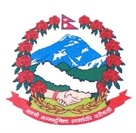 Statement by the delegation of Nepal42nd session of the Working Group on the Universal Periodic ReviewUPR of Switzerland, 27 January 202309:00-12:30Time: 1 min                                                                                            Words: 119 Mr. President,Nepal welcomes the delegation of Switzerland to the fourth cycle of UPR and commends the progress made since the last review.We welcome the decision of Switzerland to establish a National human rights institution and wish that it would fully comply with the Paris Principles.We appreciate the adoption of the Equality Strategy 2030 focused on four areas of action for equality between women and men.The efforts of Switzerland to ensure children’s free and adequate access to education are commendable.While wishing Switzerland a successful review, we recommend the following:Continue its efforts towards implementing the priority programmes supporting the persons with disabilities. Continue its measures to combat trafficking in persons.I thank you.